              ŠAHOVSKI KLUBOVI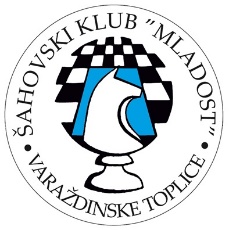 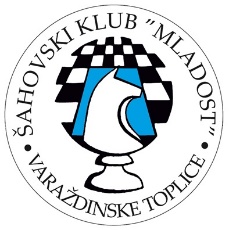 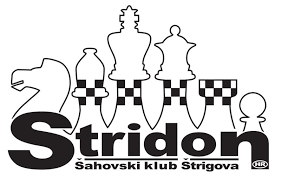 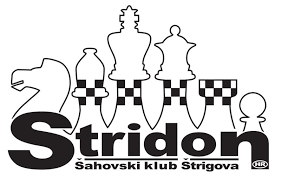            „Stridon“ Štrigova                                i „Mladost“ Varaždinske Toplice                   ORGANIZIRAJUEKIPNI TURNIR U UBRZANOM ŠAHUSustav, tempo igre: švicarski ekipni sustav u 8 kola, tempo igre 15 minuta + 10 sekundi dodatka za svaki odigrani potez. U slučaju nedovoljnog broja prijavljenih ekipa igrati će se po kružnom sustavu. Pravo nastupa: ekipe formirane iz članova istog kluba iz Hrvatske i inozemstva. Svakom klubu je dozvoljeno imati više ekipa. Ekipu čine 4 igrača, a svaka ekipa može prijaviti maksimalno 5 rezervi, svi sa FIDE ID brojem.Turnir se igra po Pravilima šaha FIDE za ubrzani šah i rejtingirati će se za međunarodnu rapid listu. Termini i mjesta igranja: 1. krug: 15. prosinac 2018., subota  15:00 sati – Čakovec, Igralište Sloge                        2. krug: 22. prosinac 2018., subota 15:00 sati – Čakovec, Igralište SlogeRedoslijed igrača u osnovnom sastavu određuje kapetan ekipe prema svom osobnom nahođenju na način da se najprije uvrste igrači isključivo sa FIDE rapid rejtingom. Ukoliko igrač nema navedeni rejting uzima mu se FIDE standardni rejting i to tako da igrač na nižoj ploči ne može imati rejting veći ili jednak za 100 bodova od igrača na bilo kojoj višoj ploči. Nakon toga po istom principu postavljaju se igrači bez FIDE rejtinga. Konačni poredak određuje se zbrajanjem meč bodova (pobjeda 2 meč boda, neriješeno 1 meč bod i poraz 0 meč bodova) iz svih kola.Rok prijave: srijeda 12.12.2018. godine na mail: zeljko.matkun@vz.ht.hr.  (mobitel 098 929 6580). Prijava mora sadržavati osnovni sastav.Nagrade: pehari za prve tri plasirane ekipe u konačnom poretku.Kotizacija za natjecanje iznosi 150 kuna po ekipi i potrebno ju je uplatiti do srijede 12.12.2018. na žiro račun: ŠK „Stridon“, Štrigova 89, 40312 Štrigova, IBAN HR61 2340 0091 1160 1342 5 ili u gotovini prije početka 1. kruga.Svaka ekipa dužna je na svaki krug natjecanja donijeti dvije šahovske garniture i dva ispravna digitalna šahovska sata._______________________________________________________________________________________GENS UNA SUMUS              ŠAHOVSKI KLUBOVI           „Stridon“ Štrigova                                i „Mladost“ Varaždinske Toplice                   ORGANIZIRAJUEKIPNI KADETSKI TURNIR U ŠAHUSustav, tempo igre: bergerov ekipni sustav, tempo igre 30 minuta + 30 sekundi dodatka za svaki odigrani potez. Obavezno je pisanje poteza.Pravo nastupa: ekipe formirane iz članova istog kluba iz Hrvatske i inozemstva. Svakom klubu je dozvoljeno imati više ekipa. Novoosnovani ŠK Ivanec može nastupiti i sa igračima registriranim u drugim klubovima. Ekipu čine 4 igrača, a svaka ekipa može prijaviti maksimalno 5 rezervi, svi sa FIDE ID brojem.Turnir će se rejtingirati će se za nacionalnu listu.Termini i mjesta igranja: 1. krug: 15. prosinac 2018., subota  15:00 sati – Čakovec, Igralište Sloge                        2. krug: 22. prosinac 2018., subota 15:00 sati – Čakovec, Igralište SlogeRedoslijed igrača u osnovnom sastavu određuje kapetan ekipe prema svom osobnom nahođenju po nacionalnom rejtingu i to tako da igrač na nižoj ploči ne može imati rejting veći ili jednak za 100 bodova od igrača na bilo kojoj višoj ploči. Konačni poredak određuje se zbrajanjem meč bodova (pobjeda 2 meč boda, neriješeno 1 meč bod i poraz 0 meč bodova) iz svih kola.Rok prijave: srijeda 12.12.2018. godine na mail: zeljko.matkun@vz.ht.hr.  (mobitel 098 929 6580). Prijava mora sadržavati osnovni sastav.Nagrade: medalje za tri prvoplasirane ekipe.Kotizacija za natjecanje iznosi 100 kuna po ekipi i potrebno ju je uplatiti do srijede 12.12.2018. na žiro račun: ŠK „Stridon“, Štrigova 89, 40312 Štrigova, IBAN HR61 2340 0091 1160 1342 5 ili u gotovini prije početka 1. kruga.Svaka ekipa dužna je na svaki krug natjecanja donijeti dvije šahovske garniture i dva ispravna digitalna šahovska sata._______________________________________________________________________________________GENS UNA SUMUS